Маржинальный доход. Операционный рычаг. Расчет точки безубыточности.Маржинальный доход на единицу продукции – это разница между ценой и переменными издержками на нее. Он включает постоянные затраты и прибыль. Маржинальный анализ помогает обосновать выбор вариантов изменения агентских сетей, перспективной стратегии ведения бизнеса. Анализируя взаимосвязь «затраты – объем продаж – прибыль», можно просчитать различные варианты производственной программы, ответить на вопрос, когда фирма получит прибыль, а когда ее деятельность будет убыточной. Основное преимущество маржинального метода учета состоит в том, что в себестоимость продукции включают не все затраты предприятия, а только их часть – производственные. Остальные затраты, отнесенные к периодическим, списываются непосредственно на уменьшение прибыли от реализации продукции.Безубыточность – такое состояние бизнеса, когда он не приносит ни прибыли, ни убытков. Разница между фактическим количеством и безубыточным объемом продаж – это зона безопасности организации (зона прибыли). Расчет данного показателя базируется на взаимосвязи показателей «затраты – объем продаж – прибыль».Экономический смысл показателя операционного рычага довольно прост – он показывает степень чувствительности прибыли организации к изменению объема производства. В организации с высоким уровнем эффекта операционного рычага незначительное изменение объема производства может привести к существенному изменению прибыли. Эффект операционного рычага можно определять как отношение маржинального дохода (разницы между объемом продукции и переменными затратами) к прибыли.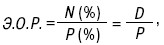 где Р – прибыль;N – объем продукции;D– маржинальный доход. Значение этого показателя зависит от базового уровня объема производства, от которого идет отсчет. В частности, наибольшие значения показатель имеет в случаях, когда изменение объема производства происходит с уровней, незначительно превышающих критический объем продаж. Тогда даже незначительное изменение объема производства приводит к существенному относительному изменению прибыли. Причина подобного положения состоит в том, что базовое значение прибыли при этом близко к нулю. Пространственные сравнения уровней эффекта операционного рычага (левериджа) возможны лишь для организаций, имеющих одинаковый базовый уровень выпуска. Более высокое значение этого показателя обычно характерно для организаций с более высоким уровнем технической оснащенности. Точнее, чем выше уровень условно-постоянных расходов по отношению к уровню переменных расходов, тем выше эффект операционного рычага. Таким образом, организация (предприятие), повышающая свой технический уровень с целью снижения удельных переменных расходов, одновременно увеличивает и эффект операционного рычага.Точка безубыточности — объём производства и реализации продукции, при котором расходы будут компенсированы доходами, а при производстве и реализации каждой последующей единицы продукции предприятие начинает получать прибыль. Точку безубыточности можно определить в единицах продукции, в денежном выражении или с учётом ожидаемого размера прибыли.Синонимы: критическая точка, CVP-точка.Не путать с точкой окупаемости (проекта). Она рассчитывается для определения времени, когда доходы от проекта превысят затраты на него потраченные, это та же точка безубыточности, только измеряется не в штуках, а в месяцах и годах.Точка безубыточности в денежном выражении — такая минимальная величина дохода, при которой полностью окупаются все издержки (прибыль при этом равна нулю):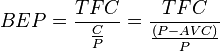 BEP (англ. break-even point) — точка безубыточности,TFC (англ. total fixed costs) — величина постоянных издержек,AVC (англ. unit average variable costs) — величина переменных издержек на единицу продукции,P (англ. unit sale price) — стоимость единицы продукции (реализация),C (англ. unit contribution margin) — прибыль с единицы продукции без учёта доли постоянных издержек (разница между стоимостью продукции (P) и переменными издержками на единицу продукции (VC)).Можно заметить, что выражение  \frac{C}{P} численно равно отношению валовой маржи к выручке.БЛОК 2. (из этого блока в экзаменационное задание войдет ДВА вопроса)Финансовый учет и отчетность Необходимость вариативности способов амортизации внеоборотных активов. Критерии выбора и влияние на финансовый результат.Амортизация внеоборотных активов является наиболее типичным видом калькуляционных затрат. Организация эти расходы в данном отчетном периоде не несет, а только возмещает произведенные затраты по их приобретению. Методы начисления амортизации, длительность периода возмещения в системе Управленческого Уучета организация определяет сама. При этом следует исходить из того, что начисляя амортизацию необходима не только возместить первоначально затраченные средства на покупку внеоборотных активов, но и обеспечить покрытие их обесценения из-за инфляции. Также следует иметь в виду, что машины и оборудования обычно становятся более совершенными и следовательно стоят больше своих предшественников, аналогичных по назначению. Поэтому амортизация одних и тех же объектов в УУ может быть выше той, что начисляется в Финансовом Учете и налоговом учете (т.к. сумма начисленной амортизации не должна превышать балансовую сумму объектов).В Управленческом учете выделяется несколько методов начисления амортизации:- линейный метод- метод убывающих (дегрессивных) и возрастающих сумм амортизаций- метод начисления в зависимости от объема выпуска продукции, расчетов и условий.Линейный метод обеспечивает постепенное начисление амортизации в течение всего Срока Полезного Использования объекта и годовая сумма амортизации определяется путем деления первоначальной стоимости объекта на число лет его полезного использования.Убывающая (возрастающая) амортизация может быть арифметически убывающей (возрастающей) и геометрически убывающей (возрастающей)Арифметически убывающая амортизация уменьшается из года в год на одну и тужу сумму (величина дигрессии)При геометрически убывающей амортизации, ее величина снижается ежегодно на определенный коэффициент.Cрок полезного использования – ожидаемый срок использования амортизируемого имущества (основных средств и нематериальных активов).Термин «срок полезного использования» на английском языке - Useful life.Понятие «срок полезного использования» применяется как в бухгалтерском учете, так и для целей определения налога на прибыль. Срок полезного использования объекта влияет на сумму амортизации. Чем срок полезного использования  меньше, тем быстрее стоимость объекта списывается на расходы. УУ-управленческий учет.ФУ-финансовый учет.Отражение затрат на производство в финансовом учете и способы влияния на прибыль. Взаимодействие финансового и управленческого учета.Расчет фактических расходов организации в разрезе экономических элементов может вестись на следующих специальных счетах:- 30 «Материальные затраты»;- 31 «Затраты на оплату труда»;- 32 «Отчисления на социальные нужды»;- 33 «Амортизация»;- 34 «Прочие затраты».Они открываются в системе управленческого учета, а по окончании отчетного месяца закрываются отражающими счетами (счетами-экранами, зеркальными счетами). Эту задачу выполняют счета, оставшиеся не занятыми счетами экономических элементов и выбираемые самой организацией: счета 35, 36, 37, 38, 39.Счета учета затрат на производство по экономическим элементам (счета 30-34) корреспондируют со счетами учета материально-производственных запасов, расчетов по оплате труда, расчетов по внебюджетным платежам, амортизации, другими счетами для отражения расходов, включаемых в их состав при группировке по экономическим элементам.По дебету счета 30 «Материальные затраты» собирается сумма фактических расходов материальных ценностей на производство продукции, работ, услуг в корреспонденции со счетами видов и компонентов поступивших ценностей: Д-т сч. 30 «Материальные затраты», К-т сч. 10 «Материалы», 16 «Отклонение в стоимости материальных ценностей, 60 «Расчеты с поставщиками и подрядчиками», 71 «Расчеты с подотчетными лицами», 76 «Расчеты с разными дебиторами и кредиторами» и др.На счете 31 «Затраты на оплату труда» собираются суммы начисленной заработной платы работникам организации, компенсирующих и стимулирующих выплат в результате следующей корреспонденции счетов: Д-т сч. 31 «Затраты на оплату труда», К-т сч. 70 «Расчеты с персоналом по оплате труда», 96 «Резервы предстоящих расходов».Начисления на счете 31 «Затраты на оплату труда» производятся также на суммы резервов предстоящей оплаты отпусков работникам организации и выплату вознаграждений за выслугу лет.Счет 32 «Отчисления на социальные нужды» используется для учета сумм отчислений ЕСН в соответствии с нормами Налогового кодекса РФ и на обязательное страхование от несчастных случаев на производстве и профессиональных заболеваний, что отражается следующей корреспонденцией: Д-т сч. 32 «Отчисления на социальные нужды», К-т сч. 69 «Расчеты по социальному страхованию и обеспечению».По дебету счета 33 «Амортизация» ведется учет сумм амортизации основных средств и нематериальных активов, рассчитанных в соответствии с методами, принятыми в учетной политике организации и нормами амортизационных отчислений. Суммы начисленной амортизации внеоборотных активов учитываются бухгалтерской записью: Д-т сч. 33 «Амортизация», К-т сч. 02 «Амортизация основных средств», 05 «Амортизация нематериальных активов», 04 «Нематериальные активы».Счет 04 «Нематериальные активы» кредитуется в том случае, если в учетной политике принят вариант учета амортизации нематериальных активов без использования счета 05 «Амортизация нематериальных активов».Счет 34 «Прочие расходы» используется для формирования затрат по экономическим элементам, если они не нашли отражения в составе других элементов. По дебету счета 34 «Прочие расходы» обычно ведется учет расходов в корреспонденции с кредитом следующих счетов:- 60 «Расчеты с поставщиками и подрядчиками»;- 71 «Расчеты с подотчетными лицами»;- 76 «Расчеты с разными дебиторами и кредиторами»;- 79 «Внутрихозяйственные расчеты»- 66 «Расчеты по краткосрочным кредитам и займам» и др.Ценность представляемой информации в соответствии с МСФО для пользователей. Структура и содержание компонентов финансовой отчетности в соответствии с МСФО. МСФО применяются только в отношении финансовой отчетности и не распространяют свое действие на прочую информацию, представленную в годовом отчете или другом документе. Таким образом, важно, чтобы пользователи могли отличить информацию, подготовленную в соответствии с МСФО (IFRS), от прочей информации, которая может оказаться полезной для пользователей, но не подчиняется требованиям этих стандартов.Предприятие должно четко обозначить каждый компонент финансовой отчетности. Кроме того, предприятие должно четко выделять и повторять следующие данные, если это необходимо для правильного понимания представленной информации:(a) наименование отчитывающегося предприятия или иные способы его обозначения, а также любое изменение в этих данных по сравнению с предыдущим отчетным периодом;(b) относится ли финансовая отчетность к отдельному предприятию или группе предприятий;(c) дата окончания отчетного периода или период, охватываемый финансовой отчетностью или примечаниями;(d) валюта представления отчетности в значении, определенном в МСФО (IAS) 21; и(e) степень округления, используемая при представлении сумм в финансовой отчетности.Состав финансовой отчетности   по МСФО и российскому законодательству.Состав отчетности по российскому законодательству приведен в соответствии с нормативными актами Министерства финансов РФ. Следует отметить, что Федеральный закон «О бухгалтерском учете» предусматривает следующий состав бухгалтерской отчетности:бухгалтерский баланс;отчет о прибылях и убытках;приложения к ним, предусмотренные нормативными актами;аудиторское заключение, подтверждающее достоверность бухгалтерской отчетности организации, если она в соответствии с федеральными законами подлежит обязательному аудиту;пояснительная записка.МСФОРоссийское законодательствоБухгалтерский балансБухгалтерский баланс (форма №1)Отчёт о прибылях и убыткахОтчёт о прибылях и убытках (форма № 2)Отчёт о движении капиталаОтчёт об изменениях капитала (форма №3)Отчёт о движении денежных средствОтчёт о движении денежных средств (форма № 4)-Приложение к бухгалтерскому балансу (форма №5)-Отчёт о целевом использовании полученных средств (форма № 6)Учётная политика и пояснительная запискаПояснительная записка-Аудиторское заключение, подтверждающее достоверность бухгалтерской отчётности, если она подлежит обязательному аудиту